ФЕДЕРАЛЬНАЯ СЛУЖБА ПО ЭКОЛОГИЧЕСКОМУ, ТЕХНОЛОГИЧЕСКОМУ И АТОМНОМУ НАДЗОРУ(РОСТЕХНАДЗОР)КАВКАЗСКОЕ УПРАВЛЕНИЕ ДОЛЖНОСТНОЙ РЕГЛАМЕНТфедерального старшего специалиста 1 разряда межрегионального отдела контрольно-правового обеспечения Кавказского управления Федеральной службы по экологическому, технологическому и атомному надзору Общие положенияДолжность федеральной государственной гражданской службы (далее –гражданская служба) старшего специалиста 1 разряда межрегионального отдела контрольно-правового обеспечения (далее – Отдел) Кавказского управления Федеральной службы по экологическому, технологическому и атомному надзору (далее – Управление) относится к старшей группе должностей федеральной государственной гражданской службы категории «обеспечивающие специалисты».Регистрационный номер (код) должности 11-4-4-014.1.2.	Область профессиональной служебной деятельности государственного гражданского служащего (далее – гражданский служащий): Регулирование промышленности и энергетики;Регулирование жилищно–коммунального хозяйства и строительства.Вид профессиональной служебной деятельности гражданского служащего: Регулирование в сфере промышленной безопасности подъемных сооружений и оборудования, работающего под избыточным давлением; Регулирование в сфере промышленной безопасности горнорудной, угольной и металлургической промышленности; Регулирование в сфере промышленной безопасности взрывопожароопасных объектов хранения и переработки растительного сырья; Регулирование в сфере промышленной безопасности предприятий химического и оборонно–промышленного комплекса, транспортирования опасных веществ;            Регулирование в сфере безопасности электротехнических и тепловых установок и сетей; Регулирование в сфере безопасности гидротехнических сооружений; Осуществление государственного строительного надзора; Совершенствование мер по противодействию коррупции.1.4.	Назначение на должность старшего специалиста 1 разряда Отдела Управления и освобождение от должности осуществляется руководителем Управления в порядке, установленном законодательством Российской Федерации.1.4. 	Назначение на должность старшего специалиста 1 разряда Отдела Управления и освобождение от должности осуществляется руководителем Управления в порядке, установленном законодательством Российской Федерации.   1.5. 	Старший пециалист 1 разряда Отдела Управления, подчиняется начальнику отдела  Управления либо лицу, исполняющему его обязанности.1.6. 	В период временного отсутствия старшего специалиста 1 разряда Отдела, исполнение его должностных обязанностей возлагается на другого гражданского служащего Отдела, замещающего должность ведущего специалиста-эксперта Отдела. Квалификационные требованияДля замещения должности старшего специалиста 1 разряда Отдела Управления устанавливаются требования, включающие базовые и профессионально -функциональные квалификационные требования.2.2. Базовые квалификационные требования2.2.1. Гражданский служащий, замещающий должность старшего специалиста 1 разряда Отдела Управления, должен иметь не ниже среднего профессионального образования по специальностям, соответствующим функциям и конкретным задачам, возложенным на Отдел.2.2.2. Без предъявления требований к стажу. 2.2.3. 	Базовые знания:знание государственного языка Российской Федерации (русского языка);знания основ Конституции Российской Федерации, законодательства о государственной гражданской службе Российской Федерации, законодательства Российской Федерации о противодействии коррупции; знания в области информационно–коммуникационных технологий:а) 	знаниями основ информационной безопасности и защиты информации, включая:–  порядок работы со служебной информацией, служебной информацией ограниченного распространения, информацией с ограничительной пометкой «для служебного пользования» и сведениями, составляющими государственную тайну;–  меры по обеспечению безопасности информации при использовании общесистемного и прикладного программного обеспечения, требования 
к надежности паролей;–  порядок работы со служебной электронной почтой, а также правила использования личной электронной почты, служб «мгновенных» сообщений 
и социальных сетей, в том числе в части наличия дополнительных рисков 
и угроз, возникающих при использовании личных учетных записей 
на служебных средствах вычислительной техники (компьютерах);–  основные признаки электронных сообщений, содержащих вредоносные вложения или ссылки на вредоносные сайты в информационно–телекоммуникационной сети «Интернет», включая «фишинговые» письма и спам–рассылки, умение корректно и своевременно реагировать на получение таких электронных сообщение;–   требования по обеспечению безопасности информации при использовании удаленного доступа к информационным ресурсам государственного органа с помощью информационно–телекоммуникационных сетей общего пользования (включая сеть «Интернет»), в том числе с использованием мобильных устройств;–    права и ограничения подключения внешних устройств (флеш–накопителей, внешние жесткие диски), в особенности оборудованных приемо–передающей аппаратурой (мобильные телефоны, планшеты, модемы) к служебным средствам вычислительной техники (компьютерам).б)	знаниями основных положений законодательства о персональных данных, включая:–       понятие персональных данных, принципы и условия их обработки;– меры по обеспечению безопасности персональных данных 
при их обработке в информационных системах.в) 	знаниями общих принципов функционирования системы электронного документооборота, включая:–  	 перечень обязательных сведений о документах, используемых в целях учета и поиска документов в системах электронного документооборота.г) 	знаниями основных положений законодательства об электронной подписи, включая:–    	понятие и виды электронных подписей;– 	условия признания электронных документов, подписанных электронной подписью, равнозначными документам на бумажном носителе, подписанных собственноручной подписью.д) 	основными знаниями и умениями по применению персонального компьютера:–  умение оперативно осуществлять поиск необходимой информации, 
в том числе с использованием информационно–телекоммуникационной сети «Интернет»; – 	умение работать со справочными нормативно–правовыми базами, 
а также государственной системой правовой информации «Официальный интернет–портал правовой информации» (pravo.gov.ru);–  умение создавать, отправлять и получать электронные сообщения 
с помощью служебной электронной почты или иных ведомственных систем обмена электронными сообщениями, включая работу с вложениями;– 	умение работать с текстовыми документами, электронными таблицами 
и презентациями, включая их создание, редактирование и форматирование, сохранение и печать;–   	умение работать с общими сетевыми ресурсами (сетевыми дисками, папками).д)  	указов и распоряжений Президента Российской Федерации, постановлений и распоряжений Правительства Российской Федерации, приказов и распоряжений Министерства экономического развития Российской Федерации, приказов и распоряжений Управления и иных нормативных правовых актов, регламентирующих деятельность старшего специалиста 1 разряда Отдела и регулирующих деятельность Федеральной службы по экологическому, технологическому и атомному надзору, а также служебных документов, регулирующих соответствующую сферу деятельности, применительно к исполнению конкретных должностных обязанностей; е)  		прав и обязанностей должности старшего специалиста 1 разряда Отдела, закрепленные в настоящем должностном регламенте;ж)  	знаний и умений в области информационно-коммуникационных технологий, в области ведения бюджетного учета.2.2.4. Базовые умения:соблюдать этику делового общения;планировать и рационально использовать рабочее время;коммуникативные умения;умение совершенствовать свой профессиональный уровень;умения в области информационно–коммуникационных технологий.Профессионально-функциональные квалификационные требования2.3.1. Гражданский служащий, замещающий должность старшего специалиста 1 разряда Отдела Управления, должен иметь образование не ниже средне-профессионального по специальности «Юриспруденция» или иному направлению подготовки (специальности), для которого законодательством об образовании Российской Федерации установлено соответствие данному(-ым) направлению(-ям) подготовки (специальности(-м)), указанному в предыдущих перечнях профессий, специальностей и направлений подготовки.2.3.2. Гражданский служащий, замещающий должность специалиста 1 разряда Отдела Управления, должен обладать следующими профессиональными знаниями в сфере законодательства Российской Федерации:1)	Конституция Российской Федерации;2)	Федеральный закон от 27.07.2004 № 79 «О государственной гражданской службе Российской Федерации»;3)	Федеральный закон от  25.12.2008 г. № 273-ФЗ «О противодействии коррупции»;4)	Гражданский кодекс Российской Федерации, Федеральный закон от 30.11.1994 № 51;5)	«Гражданский процессуальный кодекс Российской Федерации», Федеральный закон от 14.11.2002 № 138;6)	«Кодекс Российской Федерации об административных правонарушениях», Федеральный закон от 30.12.2001 № 195;7)	«Арбитражный процессуальный кодекс Российской Федерации», Федеральный закон от 24.07.2002 № 95;8)	Постановление Правительства Российской Федерации от 30.07.2004 № 401 «О Федеральной службе по экологическому, технологическому и атомному надзору»;9)	Приказ Федеральной службы по экологическому, технологическому и атомному надзору от 28.06.2016 № 251 «Об утверждении Положения о Кавказском управлении Федеральной службы по экологическому, технологическому и атомному надзору»;10)	иные федеральные законы, указы Президента Российской Федерации, постановления и распоряжения Правительства Российской Федерации, нормативно-правовые акты других министерств и ведомств, а так же нормативно-правовые акты Федеральной службы по экологическому, технологическому и атомному надзору, регулирующих правоотношения в сфере компетенции Отдела.2.2.3	Гражданский служащий, замещающий должность старшего специалиста 1 разряда Отдела Управления, должен обладать следующими функциональными знаниями:- 	понятия нормы права, нормативного правового акта, правоотношений и их признаки;-	понятие проекта нормативно правового акта, инструменты и этапы его разработки;-	понятие официального отзыва на проекты нормативных правовых актов: этапы, ключевые принципы и технологии разработки;-	классификация моделей государственной политики;-	задачи, сроки, ресурсы и инструменты государственной политики;-	понятие, процедура рассмотрения обращений граждан;-	ведение претензионно-исковой работы по защите интересов Управления;-	правовой экспертизы договоров и контрактов.2.2.4	Гражданский служащий, замещающий должность старшего специалиста 1 разряда Отдела Управления, должен обладать следующими функциональными умениями:-	разработка, рассмотрение и согласование проектов нормативных правовых актов и других документов;-	подготовка официальных отзывов на проекты нормативных правовых актов;-	подготовка методических рекомендаций, разъяснений;-	подготовка аналитических, информационных и других материалов;-	организация и проведение мониторинга применения законодательства.2.2.5. Иные профессиональные знания: -	знание законодательства, в том числе определенные нормативные правовые акты, регулирующие вопросы, связанные с областью и видом деятельности;-	знание правоприменительной практики, в том числе определения и постановления судов Российской Федерации;-	знание писем государственных органов, содержащих разъяснения по определенным вопросам;-	наличие навыков работы в соответствующей сфере деятельности (организационном, правовом, информационном, документационном, финансово-экономическом, хозяйственном или ином обеспечении деятельности Управления), практического применения нормативных правовых актов, соблюдения исполнительской дисциплины, квалифицированного планирования работы, конструктивного учета мнения коллег и эффективного сотрудничества с ними, эффективного распределения служебного времени, работы со служебными документами, работы с внутренними и периферийными устройствами компьютера, работы с информационно-коммуникационными сетями, в том числе сетью Интернет, работы в операционной системе, управления электронной почтой, работы в текстовом редакторе, работы с электронными таблицами, базами данных, подготовки презентаций, использования графических объектов в электронных документах.2.2.6.	Гражданский служащий, замещающий должность старшего специалиста 1 разряда Отдела Управления, должен обладать следующими профессиональными умениями:1.	подготавливать проекты приказов и распоряжений Управления;2.	подготавливать проекты ответов гражданам и организациям в соответствии с требованиями Федерального закона от 02.05.2006 № 59 «О порядке рассмотрения обращений граждан Российской Федерации»;3.	ведение претензионно-исковой работы;4.	осуществление правовой экспертизы договоров, контрактов, дополнительных соглашений;5.	представления интересов организации в судебных, правоохранительных, административных и иных органах и учреждениях.Должностные обязанности3.1. 	Старший специалист 1 разряда Отдела обязан:	3.1.1.	В соответствии со статьей 15 Федерального закона  от  27  июля  2004 г. 
№ 79-ФЗ «О государственной гражданской службе Российской  Федерации»  (далее - Федеральный закон № 79-ФЗ): соблюдать Конституцию Российской Федерации, федеральные конституционные законы, федеральные законы, иные нормативные правовые акты Российской Федерации, конституции (уставы), законы и иные нормативные правовые акты субъектов Российской Федерации и обеспечивать их исполнение;   исполнять должностные обязанности в соответствии с должностным регламентом;	исполнять поручения соответствующих руководителей, данные в пределах их полномочий, установленных законодательством Российской Федерации;соблюдать при исполнении должностных обязанностей права и законные интересы граждан и организаций;соблюдать служебный распорядок территориального органа Ростехнадзора;поддерживать уровень квалификации, необходимый для надлежащего исполнения должностных обязанностей;не разглашать сведения, составляющие государственную и иную охраняемую федеральным законом тайну, а также сведения, ставшие ему известными в связи с исполнением должностных обязанностей, в том числе сведения, касающиеся частной жизни и здоровья граждан или затрагивающие их честь и достоинство;беречь государственное имущество, в том числе предоставленное ему для исполнения должностных обязанностей;представлять в установленном порядке предусмотренные федеральным законом сведения о себе и членах своей семьи;сообщать о выходе из гражданства Российской Федерации или о приобретении гражданства другого государства в день выхода из гражданства Российской Федерации или в день приобретения гражданства другого государства;соблюдать ограничения, выполнять обязательства и требования к служебному поведению, не нарушать запреты, которые установлены Федеральным законом № 79-ФЗ и другими федеральными законами;сообщать руководителю управления о личной заинтересованности при исполнении должностных обязанностей, которая может привести к конфликту интересов, принимать меры по предотвращению такого конфликта;соблюдать общие принципы служебного поведения государственных гражданских служащих, утвержденные Указом Президента Российской Федерации от 
12 августа 2002 г. № 885 «Об утверждении общих принципов служебного поведения государственных служащих» (Собрание законодательства Российской Федерации, 19.08.2002, № 33, ст. 3196; 26.03.2007, № 13, ст. 1531; 20.07.2009, № 29, ст. 3658) (далее - Указ Президента № 885).3.1.2. 	Участвовать в разработке технического, экономического, организационного и правового механизмов реализации государственной политики в установленной сфере деятельности.3.1.3. 	По поручению руководства управления отстаивать позиции, защищать права и законные интересы Ростехнадзора в отношениях с другими органами государственной власти, в том числе в судебных инстанциях, правоохранительных и контрольных органах, а также в коллегиальных органах, к работе которых привлечен территориальный орган Ростехнадзора.3.1.4. 	Рассматривать устные или письменные обращения граждан и юридических лиц в соответствии с компетенцией отдела.3.1.5. Выявлять правовые проблемы в деятельности Управления и потребности в правовом обеспечении этой деятельности;3.1.6. готовить отчеты, справочные и аналитические материалы по вопросам правоприменительной практики и состоянию правовой работы, входящих в компетенцию Отдела;3.1.7. участвовать в подготовке и осуществлении мер, направленных на устранение причин и условий, способствующих нарушению законности;3.1.8. разрабатывать проекты приказов Управления по вопросам, входящим в компетенцию Отдела;3.1.9. совместно с другими подразделениями Управления рассматривать жалобы и заявления физических и должностных лиц и иные обращения, в которых указывается на нарушения законности в деятельности Управления;3.1.10. оказывать структурным подразделениям Управления по их запросам, юридическую помощь в подготовке проектов правовых актов;3.1.11. проводить правовую экспертизу издаваемых должностными лицами правовых актов, проектов государственных контрактов и договоров, подготавливаемых структурными подразделениями Управления;3.1.12. осуществлять контроль состояния правовой работы в Управлении;3.1.13. осуществлять сбор, накопление, хранение и обработку материалов по правовым вопросам;3.1.14. подготавливать необходимые справочные материалы по действующему законодательству Российской Федерации;3.1.15. подготавливать совместно с другими подразделениями Управления, либо самостоятельно, предложения об отмене или изменении устаревших, либо фактически утративших силу правовых актов, имеющихся в нормативном фонде;3.1.16.обеспечивать правовыми средствами взаимодействие с правоохранительными и другими контролирующими органами, подготавливать ответы на запросы правового характера, поступающие от правоохранительных и других контролирующих органов;3.1.17. участвовать в разработке правовых актов, регулирующих претензионно-исковую работу Управления;3.1.18. готовить документы Отдела к оперативному совещанию Управления и иные.3.1.19. Осуществлять иные законные функции, определяемые заместителем руководителя - начальником Отдела Управления.IV. Права4.1.	Старший специалист 1 разряда Отдела  имеет право:4.1.1.   В соответствии со статьей 14 Федерального закона от 27 июля 2004 г. 
№ 79–ФЗ «О государственной гражданской службе Российской Федерации» на:обеспечение надлежащих организационно-технических условий, необходимых для исполнения должностных обязанностей;ознакомление с должностным регламентом и иными документами, определяющими его права и обязанности по замещаемой должности гражданской службы, критериями оценки эффективности исполнения должностных обязанностей, показателями результативности профессиональной служебной деятельности и условиями должностного роста;отдых, обеспечиваемый установлением нормальной продолжительности служебного времени, предоставлением выходных дней и нерабочих праздничных дней, а также ежегодных оплачиваемых основного и дополнительных отпусков;оплату труда и другие выплаты в соответствии с Федеральным законом от 27 июля 2004 г. № 79-ФЗ «О государственной гражданской службе Российской Федерации»,  иными нормативными правовыми актами Российской Федерации и со служебным контрактом;получение в порядке, установленном законодательством Российской Федерации, информации и материалов, необходимых для исполнения должностных обязанностей, а также на внесение предложений о совершенствовании деятельности государственного органа;доступ в порядке, установленном законодательством Российской Федерации, к сведениям, составляющим государственную тайну, если исполнение должностных обязанностей связано с использованием таких сведений;доступ в порядке, установленном законодательством Российской Федерации, в связи с исполнением должностных обязанностей в государственные органы, органы местного самоуправления, общественные объединения и иные организации;ознакомление с отзывами о его профессиональной служебной деятельности и другими документами до внесения их в его личное дело, материалами личного дела, а также на приобщение к личному делу его письменных объяснений и других документов и материалов;защиту сведений о гражданском служащем;должностной рост на конкурсной основе;профессиональное развитие в порядке, установленном Федеральным законом от 
27 июля 2004 г. № 79–ФЗ «О государственной гражданской службе Российской Федерации» и другими федеральными законами;членство в профессиональном союзе;рассмотрение индивидуальных служебных споров в соответствии с Федеральным законом от 27 июля 2004 г. № 79-ФЗ «О государственной гражданской службе Российской Федерации» и другими федеральными законами;проведение по его заявлению служебной проверки;защиту своих прав и законных интересов на гражданской службе, включая обжалования в суде их нарушения;медицинское страхование в соответствии с Федеральным законом от 27 июля 
2004 г. № 79-ФЗ «О государственной гражданской службе Российской Федерации» и Федеральным законом о медицинском страховании государственных служащих Российской Федерации;государственную защиту своих жизни и здоровья, жизни и здоровья членов своей семьи, а также принадлежащего ему имущества;государственное пенсионное обеспечение в соответствии с Федеральным законом от 15 декабря 2001 г. № 166–ФЗ «О государственном пенсионном обеспечении в Российской Федерации» (Собрание законодательства Российской Федерации, 2001, № 51, ст. 4831; 2017, № 27, ст. 3945; № 30, ст. 4442);иные права, предоставленные законодательством Российской Федерации, приказами Ростехнадзора и служебным контрактом.V. Ответственность5.1. Старший специалист 1 разряда Отдела  несет ответственность в пределах, определенных  законодательством Российской Федерации:за неисполнение или ненадлежащее исполнение возложенных на него обязанностей;за не сохранение государственной тайны, а также разглашение сведений, ставших ему известными в связи с исполнением должностных обязанностей;за действие или бездействие, ведущее к нарушению прав и законных интересов граждан, организаций;за причинение материального, имущественного ущерба;за несвоевременное выполнение заданий, приказов, распоряжений и поручений вышестоящих в порядке подчиненности руководителей, за исключением незаконных;за несвоевременное рассмотрение в пределах своей компетенции обращений граждан и общественных объединений, а также учреждений и иных организаций, государственных органов и органов местного самоуправления;за совершение действий, затрудняющих работу органов государственной власти, а также приводящих к подрыву авторитета государственных гражданских служащих;за несоблюдение обязанностей, запретов и ограничений, установленных законодательством о государственной службе и противодействию коррупции;за нарушение положений настоящего должностного регламента.Гражданский служащий не вправе исполнять данное ему неправомерное поручение. При получении от соответствующего руководителя поручения, являющегося, по мнению гражданского служащего, неправомерным, гражданский служащий должен представить в письменной форме обоснование неправомерности данного поручения с указанием положений законодательства Российской Федерации, которые могут быть нарушены при исполнении данного поручения, и получить от руководителя подтверждение этого поручения в письменной форме.В случае подтверждения руководителем данного поручения в письменной форме гражданский служащий обязан отказаться от его исполнения.В случае исполнения гражданским служащим неправомерного поручения гражданский служащий и давший это поручение руководитель несут дисциплинарную, гражданско–правовую, административную или уголовную ответственность в соответствии с действующим законодательством.Гражданский служащий не вправе исполнять данное ему неправомерное поручение. При получении от соответствующего руководителя поручения, являющегося, по мнению гражданского служащего, неправомерным, гражданский служащий должен представить в письменной форме обоснование неправомерности данного поручения с указанием положений законодательства Российской Федерации, которые могут быть нарушены при исполнении данного поручения, и получить от руководителя подтверждение этого поручения в письменной форме.В случае подтверждения руководителем данного поручения в письменной форме гражданский служащий обязан отказаться от его исполнения.В случае исполнения гражданским служащим неправомерного поручения гражданский служащий и давший это поручение руководитель несут дисциплинарную, гражданско–правовую, административную или уголовную ответственность в соответствии с действующим законодательством.VI.  Перечень вопросов, по которым гражданский служащий вправе или                обязан самостоятельно принимать управленческие и иные решения6.1.	При исполнении служебных обязанностей старший специалист 1 разряда Отдела Управления вправе самостоятельно принимать решения по вопросам:- сбора, накопления, хранения и обработке материалов по правовым вопросам;- иных вопросов, входящих в его компетенцию.  6.2.	При исполнении служебных обязанностей старший специалист 1 разряда Отдела Управления обязан самостоятельно принимать решения по вопросам:- проведения правовой экспертизы проектов государственных контрактов и договоров.VII.  Перечень вопросов, по которым гражданский служащий вправе или обязан участвовать при подготовке проектов правовых актов и (или) проектов управленческих и иных решений7.1. Старший специалист 1 разряда Отдела Управления в соответствии со своей компетенцией вправе участвовать в подготовке (обсуждении) следующих проектов:- документов, входящих в компетенцию Отдела; - Положения об Отделе;- проекте графиков отпусков Отдела7.2. Старший специалист 1 разряда Отдела Управления в соответствии со своей компетенцией обязан участвовать в подготовке (обсуждении) следующих проектов:- должностных регламентов; - номенклатуры дел Отдела.VIII. Сроки и процедуры подготовки, рассмотрения проектов управленческих и               иных решений, порядок согласования и принятия данных решений8.1.	 В     соответствии     со     своими     должностными     обязанностями специалиста 1 разряда Отдела принимает    решения   в  сроки, установленные законодательными и иными нормативными правовыми актами  Российской Федерации.8.2. 		 Подготовка, рассмотрение проектов гражданским служащим, замещающим должность специалиста 1 разряда Отдела, осуществляются с учетом сроков, установленных:	федеральными законами и иными нормативными правовыми актами;	Президентом Российской Федерации, Правительством Российской Федерации;	регламентом Ростехнадзора;	приказами и распоряжениями Ростехнадзора, а также иными правовыми актами Ростехнадзора;	руководителем и заместителями руководителя Управления.IX. Порядок служебного взаимодействия гражданского служащего в связи с исполнением им должностных обязанностей с гражданскими служащими того же государственного органа, гражданскими служащими иных государственных органов, другими гражданами, а также с организациями9.1.	   Взаимодействие специалиста 1 разряда Отдела  с государственными служащими Ростехнадзора,  государственными  служащими иных государственных  органов, а также с другими гражданами и организациями строится  в  рамках  деловых отношений на основе общих принципов служебного поведения  гражданских  служащих, утвержденных  Указом  Президента № 885, и требований  к  служебному  поведению, установленных статьей 18 Федерального закона  №  79-ФЗ «О государственной гражданской службе Российской Федерации»,  а  также  в  соответствии с иными нормативными правовыми актами Российской Федерации.X. Показатели эффективности и результативности    профессиональной служебной деятельности10.1.	Эффективность и результативность профессиональной служебной деятельности  специалиста 1 разряда Отдела  оценивается по следующим показателям:отсутствию нарушений запретов, требований к служебному поведению и иных обязательств, установленных законодательством Российской Федерации и государственной гражданской службе;качеству выполненной работы: подготовка документов в соответствии с установленными требованиями, полное и логическое изложение материала, юридически грамотное составление документов, отсутствие стилистических и грамматических ошибок;количеству возвратов на доработку ранее подготовленных документов;количеству повторных обращений по рассматриваемым вопросам;наличию у гражданского служащего поощрений за безупречную и эффективную службу;оценке профессиональных, организаторских и личностных качеств гражданского служащего по результатам его профессиональной служебной деятельности и с учетом его аттестации, сдачи квалификационного экзамена и иных показателей;своевременности и оперативности выполнения поручений, рассмотрений обращений граждан и юридических лиц, соотношению количества своевременно выполненных к общему количеству индивидуальных поручений;способности четко организовывать и планировать выполнение порученных заданий, умению рационально использовать рабочее время, расставлять приоритеты;творческому подходу к решению поставленных задач, активности и инициативе в освоении новых компьютерных и информационных технологий;способности быстро адаптироваться к новым условиям и требованиям, самостоятельности выполнения служебных обязанностей;отсутствию жалоб граждан, юридических лиц на действия (бездействие) гражданского служащего;осознанию ответственности за последствия своих действий, принимаемых решений;профессиональной компетентности (знанию законодательных, нормативных правовых актов, широте профессионального кругозора, умению работать с документами).Заместитель руководителя-начальник 
межрегионального  отдела   контрольно-правового обеспечения                                                                        Ю.В. Иванов                                                                                Лист ознакомленияс  должностным регламентом старшего специалиста 1 разряда межрегионального отдела контрольно-правового обеспечения УТВЕРЖДАЮРуководитель Кавказского управления Федеральной службы по экологическому, технологическому и атомному надзору_______________________ Х.С. Алхасов«_____» ___________________ 20___ г.№п/пФамилия, имя, отчествоДатаознакомленияПодпись в ознакомлении1                             2   3   4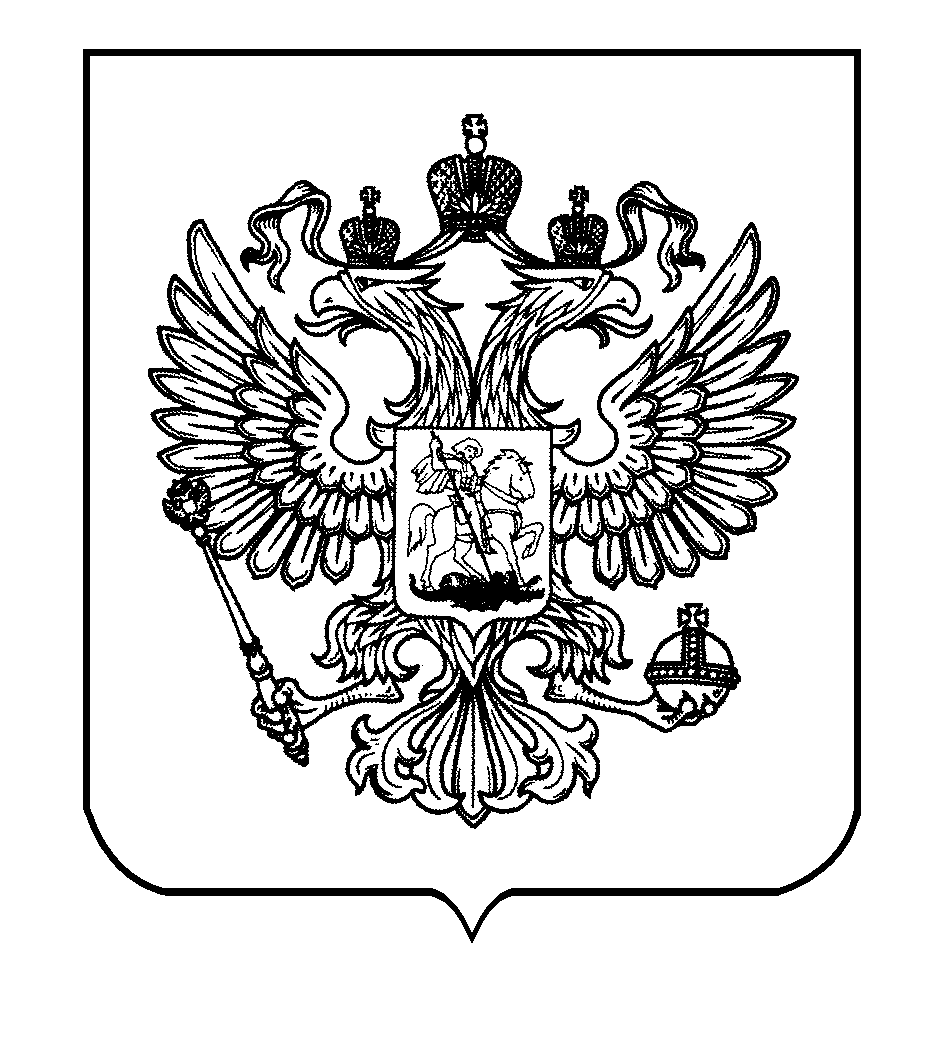 